     SAVEZ MAŽORETKINJA I POM-PON TIMOVA HRVATSKE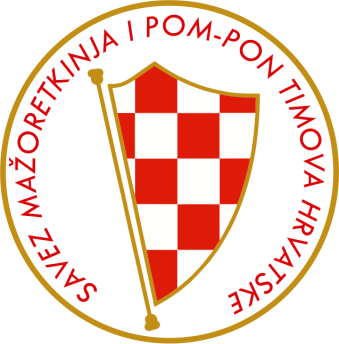 SEMINAR ZA TRENERE                            KRIŽEVCI/21.-22.01.2017.SMJEŠTAJ:KTC motel***Apartmani i sobe restorana Klara ***
Voditeljica objekta: Gordana Kadoić
Nikole Tesle 20, Križevci,
RADNO VRIJEME: 0-24hwww.ktc.hr  E-mail: hotel@ktc.hr    Tel: 048/ 628 564-Smještaj s doručkom po osobi u 2/1 ili 3/1 sobi = 149,00 kn / noć-Boravišna pristojba i osiguranje po osobi = 4,5 kn / noć-Doplata za ručak ili večeru = 35,00 kn (juha, gl.jelo, prilog, slata, kruh, kolač)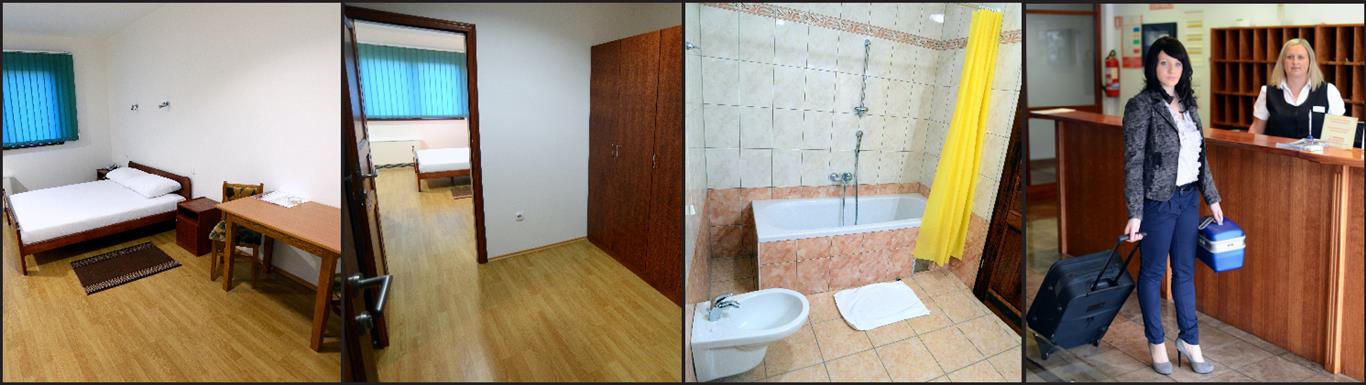 HOSTEL „KRIŽEVCI“Trg Sv. Florijana bb, Krizevci, Croatiahostel.krizevci@gmail.comkontakt:  +385 098 242 725-u centru grada.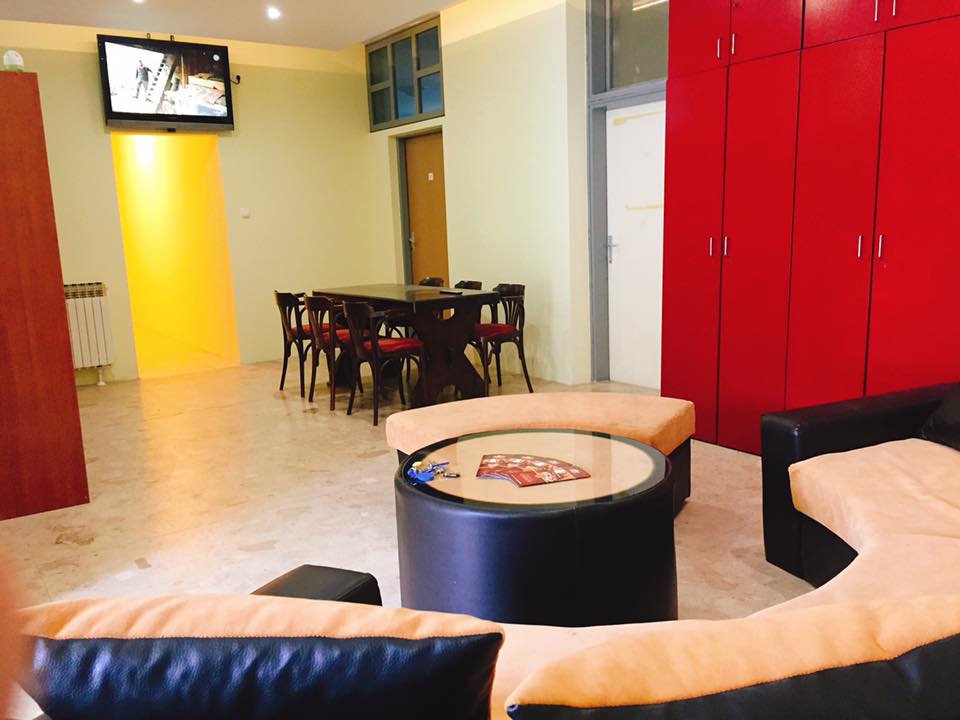 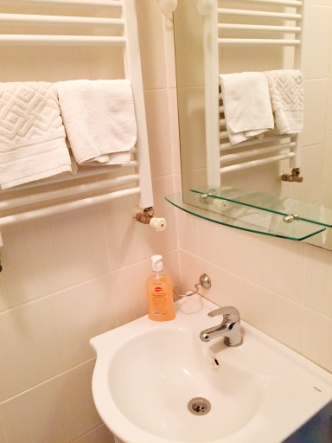 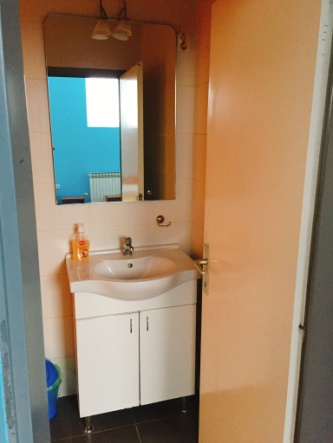 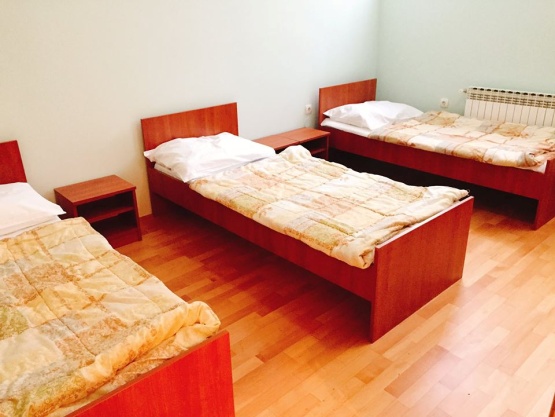 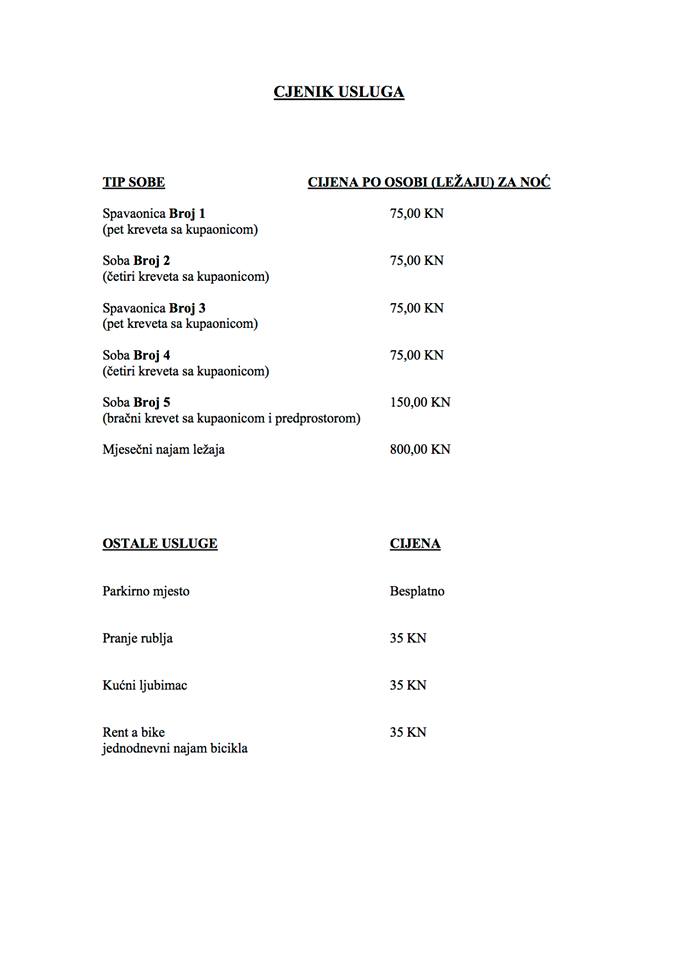 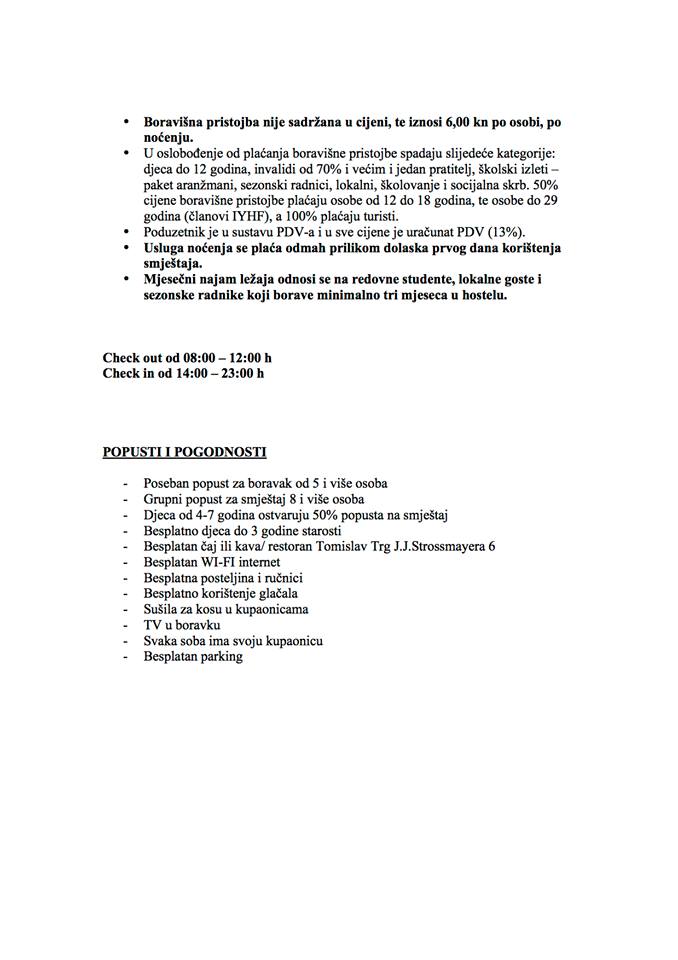 